Виконавчий комітет Нетішинської міської радиХмельницької областіР І Ш Е Н Н Я11.05.2023					Нетішин				  № 160/2023Про демонтаж меморіальних дошок на території Нетішинської міської територіальної громадиВідповідно до статті 25, підпункту 7 пункту «а» частини 1 статті 30,             пункту 3 частини 4 статті 42 Закону України «Про місцеве самоврядування в Україні», законів України «Про Засудження комуністичного та націонал-соціалістичного (нацистського) тоталітарних режимів в Україні та заборону пропаганди їхньої символіки», «Про благоустрій населених пунктів», Правил благоустрою на території населених пунктів Нетішинської міської територіальної громади, затверджених рішенням тридцятої сесії Нетішинської міської ради VII скликання від 04 листопада 2022 року № 30/1537, рішення п’ятдесят другої сесії Нетішинської міської ради VII скликання від 01 березня 2019 року № 52/3511 «Про порядок встановлення та демонтажу пам’ятних знаків, меморіальних та інформаційних дошок на території міста Нетішина», враховуючи лист начальника управління культури Нетішинської міської ради, пропозиції Комісії з питань вшанування визначних подій і увічнення пам’яті видатних осіб та встановлення пам’ятних знаків на території міста Нетішин, виконавчий комітет Нетішинської міської радиВИРІШИВ:1. Демонтувати: 1.1. меморіальну дошку на честь військового, Героя Радянського Союзу Степана Дикалова (1912-1949), що на фасаді будівлі на                   вул. Старонетішинська, 24, у м. Нетішин Шепетівського району Хмельницької області;1.2. меморіальну дошку на честь військового, Героя Радянського Союзу Степана Дикалова (1912-1949), що на вул. Перемоги, 89б, у с. Старий Кривин Шепетівського району Хмельницької області.2. КП НМР «Благоустрій» забезпечити виконання робіт з демонтажу вищезазначених інформаційних дошок.23. Управлінню культури виконавчого комітету Нетішинської міської ради забезпечити передачу меморіальних дошок на зберігання у фонди Нетішинського міського краєзнавчого музею та вилучити з переліку об’єктів історико-культурного значення на території Нетішинської міської територіальної громади.4. Контроль за виконанням цього рішення покласти на першого заступника міського голови Олену Хоменко.Міський голова							Олександр СУПРУНЮК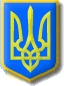 